МИНИСТЕРСТВО НА ЗЕМЕДЕЛИЕТО И ХРАНИТЕ – СОФИЯ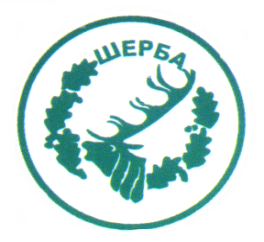 „СЕВЕРОИЗТОЧНО ДЪРЖАВНО ПРЕДПРИЯТИЕ” ДПТП:  ДЪРЖАВНО ЛОВНО СТОПАНСТВО „ШЕРБА”9100, с. Горен чифлик,ул. „Шерба” 7, Варненска областТел.  05141/2358, Е-mail: dls.sherba@dpshumen.bg..............................................................................................................Изх.№ 1395/12.12.2016 г.офис с.Старо ОряховоИнформация по чл. 22б, ал. 2 т. 14 от ЗОП (отм.)Уведомяваме всички заинтересовани, че на основание сключен договор № Др-12/20.03.2016 г. между ТП ДЛС „Шерба“ и „Желеви 2006“ ЕООД с предмет:   Периодична доставка, осъществена  чрез покупка на хранителни продукти и напитки за осъществяване на обслужващи дейности при провеждане на организиран ловен туризъм за нуждите на ТП ДЛС „Шерба” за 2016г. , по обособени позиции:Обособена позиция 1: „Хляб и тестени изделия, Месо и месни продукти, Риба и рибни продукти, Мляко и млечни продукти, Плодове и зеленчуци, Варива, подправки и други хранителни продукти и напитки„;Обособена позиция № 2 – „Изделия на хранително-вкусовата промишленост„ запазена по реда на чл.16г от ЗОП за специализирани предприятия или кооперации на хора с увреждания“,, във връзка със заповед № 438/30.11.2015 г. на Директора на СИДП ДП гр. Шумен е извършено плащане, както следва:ЗАМ.ДИРЕКТОР:   /п/ печат                         /инж. Р. Радев/Упълномощен със Заповед №266/08.12.2015 г. на Директора на ТП ДЛС „Шерба“ №Основание за плащанеРазмер на плащането – лв. без ДДСДата на плащането1Фактура № 0000007522/09.11.2016500,78 лв.02.12.2016 г.2Фактура № 0000007524/10.11.201652,99 лв.02.12.2016 г.3Фактура № 0000007525/10.11.201685,34 лв.02.12.2016 г.4Фактура № 0000007526/10.11.2016229,22 лв.02.12.2016 г.5Фактура № 0000007527/10.11.2016194,52 лв.02.12.2016 г.6Фактура № 0000007531/12.11.201637,37 лв.02.12.2016 г.7Фактура № 0000007535/18.11.2016168,28 лв.02.12.2016 г.8Фактура № 0000007538/23.11.2016624,83 лв.02.12.2016 г.9Фактура № 0000007539/23.11.2016123,52 лв.02.12.2016 г.10Фактура № 0000007540/23.11.201636,74 лв.02.12.2016 г.11Фактура № 0000007542/24.11.2016129,60 лв.02.12.2016 г.12Фактура № 0000007543/24.11.201680,68 лв.02.12.2016 г.13Фактура № 0000007544/24.11.2016184,25 лв.02.12.2016 г.14Фактура № 0000007545/24.11.20165,76 лв.02.12.2016 г.15Фактура № 0000007546/24.11.2016385,43 лв.02.12.2016 г.16Фактура № 0000007547/24.11.2016228,50 лв.02.12.2016 г.18Фактура № 0000007548/24.11.201643,32 лв.02.12.2016 г.18Фактура № 0000007551/24.11.2016361,18 лв.02.12.2016 г.